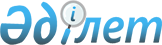 "Оңалтуды және банкроттықты басқарушыларының қорытынды есебінің нысандарын бекіту туралы" Қазақстан Республикасы Премьер-Министрінің орынбасары - Қазақстан Республикасы Қаржы министрінің 2014 жылғы 15 мамырдағы № 224 бұйрығына өзгерістер енгізу туралыҚазақстан Республикасы Қаржы министрінің 2015 жылғы 3 наурыздағы № 151 бұйрығы. Қазақстан Республикасының Әділет министрлігінде 2015 жылы 9 сәуірде № 10652 тіркелді

      «Оңалту және банкроттық туралы» Қазақстан Республикасының 2014 жылғы 7 наурыздағы Заңының 15-бабы 6) тармақшасына сәйкес БҰЙЫРАМЫН:



      1. «Оңалтуды және банкроттықты басқарушыларының қорытынды есебінің нысандарын бекіту туралы» Қазақстан Республикасы Премьер-Министрінің орынбасары - Қазақстан Республикасы Қаржы министрінің 2014 жылғы 15 мамырдағы № 224 бұйрығына (Нормативтік құқықтық актілерді мемлекеттік тіркеу тізілімінде № 9522 болып тіркелген, 2014 жылғы 16 маусымда «Әділет» ақпараттық-құқықтық жүйесінде жарияланған) мынадай өзгерістер енгізілсін:



      көрсетілген бұйрыққа 1, 2-қосымшалар осы бұйрыққа 1, 2-қосымшаларға сәйкес жаңа редакцияда жазылсын.



      2. Қазақстан Республикасы Қаржы министрлігінің Мемлекеттік кірістер комитеті (Д.Е. Ерғожин) заңнамада белгіленген тәртіппен:



      1) осы бұйрықтың Қазақстан Республикасының Әділет министрлігінде мемлекеттік тіркелуін;



      2) осы бұйрықтың мемлекеттік тіркеуден өткеннен кейін күнтізбелік он күн ішінде мерзімді баспа басылымдарына және «Әділет» ақпараттық-құқықтық жүйесіне ресми жариялауға жіберілуін;



      3) осы бұйрықтың Қазақстан Республикасы Қаржы министрлігінің ресми интернет-ресурсында орналастырылуын қамтамасыз етсін.



      3. Осы бұйрық алғаш ресми жарияланған күнінен кейін күнтізбелік он күн өткен соң қолданысқа енгізіледі.      Қазақстан Республикасының

      Қаржы министрі                             Б. Сұлтанов

Қазақстан Республикасы    

Қаржы министрінің       

2015 жылғы 3 наурыздағы    

№ 151 бұйрығына       

1-қосымша           Қазақстан Республикасы      

Премьер-Министрінің орынбасары –

Қазақстан Республикасы     

Қаржы министрінің       

2014 жылғы 15 мамырдағы     

№ 224 бұйрығына         

1-қосымша            Нысан«Келісілді»

_____ жылғы «___»_______ №_____________

кредиторлар жиналысының хаттамасы*

______ ________________________________

(қолы) Кредиторлар жиналысы төрағасының

       тегі, аты, әкесінің аты (болған

       жағдайда)

(бұдан әрі – Т.А.Ә.) 

Оңалтуды басқарушының қорытынды есебі__________                                    _______________________

  (күні)                                           (жасалған жері)_____________________________________________________________________

                   (оңалтуды басқарушының Т.А.Ә.) 1. Борышкер туралы жалпы мәліметтер      1.1. Борышкер туралы мәліметтер:      1.2. Басшы (-лар) туралы мәліметтер:      1.3. Құралтайшы (-лар) туралы мәліметтер:      1.4. Жарғылық капиталдың мөлшері (мың теңге): _________________________;      1.5. Жарғылық капиталдағы мемлекеттің қатысуы туралы мәліметтер, (%, сомасы мың теңге): ___________________________________________________________________;      1.6. Борышкер мүлкінің меншік иесінің (оған уәкілетті органның), құрылтайшының (қатысушының) және/немесе борышкердің лауазымды тұлғасының (тұлғаларының) басқа да заңды тұлғаларға қатысуы туралы ақпарат:      1.7. Оңалту рәсімін енгізу алдындағы үш жыл кезеңі бойынша

қызметкерлердің орташа тізімдік саны (адам): ________________________

____________________________________________________________________;      1.8. Борышкердің әділет органдарында мемлекеттік тіркеу (қайта тіркеу) туралы мәліметтер:      1.9. Заңды тұлғаны немесе дара кәсіпкерді орналасқан жері бойынша мемлекеттік кірістер органдарында тіркелу туралы мәліметтер:      1.10. Заңды тұлғаны немесе дара кәсіпкерді салық салу объектісін және (немесе) салық салуға байланысты объектінің орналасқан жері бойынша, қызметтің жекелеген түрлерін жүзеге асырушы салық төлеуші ретінде, қосылған құн салығы бойынша мемлекеттік кірістер органдарында тіркеу есебіне алу туралы мәліметтер:       1.11. Борышкердің құрылымдық бөлімшелері (филиалдары, өкілдіктері) бар туралы мәліметтер:      1.12. Санация рәсімі жөніндегі мәліметтер (қатысу шарттары,

қабылданған міндеттемелердің мөлшері мен мерзімі):___________________

_____________________________________________________________________

____________________________________________________________________.      1.13. Оңалтуды басқарушы туралы мәліметтер: 

2. Ұйымдастыру-құқықтық шаралары      2.1. Оңалту туралы іс бойынша өндірісті қозғау туралы сот

ұйғарымы 20__ жылғы «__» _________ ____________________ шығарылды*;

                                      (соттың атауы)      2.2. Оңалту рәсімін қолдану туралы № «____» сот шешімі 20___

жылғы «__» ______ __________________________________________шығарылды

                             (соттың атауы)

20___ жылғы «__» ___________ заңды күшіне енді*;      2.3._________________________ уақытша әкімшіні тағайындау

         (уақытша әкімшінің Т.А.Ә.)

туралы сот ұйғарымы 20__ жылғы «__» ___________________ шығарылды*;

                                      (соттың атауы)      2.4. Уақытша әкімшімен уәкілетті органның аумақтық бөлімшелеріне жіберген оңалту рәсімін қолдану және кредиторлардың талаптарды мәлімдеу тәртібі туралы хабарландыру, жіберген күні 20__ жылғы «__» _________*, уәкілетті органның интернет-ресурсында орналастырылды, күні 20__ жылғы «__» _________;      2.5. Оңалту жоспарын*, оңалту жоспарына өзгертулерді және

толықтыруларды (ұзарту, бар болған жағдайда)* бекіту туралы сот

ұйғарымы: 20__ жылғы «___»__________________________________________;

                                     (соттың атауы)

      Оңалту жоспарын, оңалту жоспарына өзгертулерді және толықтыруларды (ұзарту, бар болған жағдайда) келісу туралы кредиторлар жиналысының хаттамасы: 20___ жылғы «___»__________ № _____. 

3. Борышкердің кредиторлар комитетін қалыптастыру және кредиторлар жиналысы      3.1. Кредиторлар комитетінің құрамы және оған өзгертулер (егер енгізілсе), 20___ жылғы «___»__________ № _____ кредиторлар жиналысының хаттамасы *:      3.2. Кредиторлар жиналысының отырыстары және қабылданған шешімдер (соның ішінде оңалту жоспары бекітілген кезден бастап борышкердің мүлкі мен істерін басқару құқығын борышкер мүлкінің меншік иесінде (ол уәкілеттік берген органда), құрылтайшыларда (қатысушыларда) сақтау немесе оның күшін жою туралы шешім қабылдау, оңалту жоспарын, оңалту жоспарына өзгерістер мен толықтыруларды келісу, оңалту жоспарында көзделмеген, кәдімгі коммерциялық операциялар шеңберінен тыс мәмілелерді келісу, борышкердің өндiрiп алынуы мүмкiн емес дебиторлық берешегiнiң сомасын бекiту, уақытша әкімшіге және оңалтуды басқарушыға негізгі сыйақы төлемінің мөлшерін айқындау, оңалтуды басқарушыға қосымша сыйақы мөлшерін айқындау, қорытынды есепті келісу бойынша және өзгелер)*:      3.3. Кредиторлар комитетінің отырыстары және қабылданған шешімдер (соның ішінде оңалтуды басқарушы мен кредиторлар комитетінің арасында жасалған келісім шарттар, оңалту рәсімін жүргізу үшін әкімшілік шығыстардың сметасын және тартылатын қызметкерлердің санын бекіту, оңалту жоспарында көзделгендерді қоса алғанда, борышкердің мүлкін (активтерін) кәдімгі коммерциялық операциялар шеңберінен тыс сату тәртібін айқындау, мүлікті түгендеуді және бағалауды жүргізетін тиісті мамандармен жасалған келісім шарттар бойынша және өзгелер)*: 

4. Кредиторлар талаптарының тізілімін қалыптастыру және өтеуі      4.1. Оңалту рәсімін енгізу күніне бухгалтерлік баланс бойынша

жалпы кредиторлық берешек____________________________________________

                                          (мың теңге)

      соның ішінде:

      2014 жылғы 7 наурыздағы «Оңалту және банкроттық туралы» Қазақстан Республикасы Заңының 100-бап 2-тармағында қарастырылған талаптар

____________________________________________________________________;

                           (мың теңге)      мүлік кепілімен қамтамасыз етілген талаптар (берешек)

____________________________________________________________________;

                           (мың теңге)      салық және бюджетке төленетін басқа да міндетті төлемдер бойынша берешек

____________________________________________________________________;

                           (мың теңге)      басқа кредиторлар алдындағы берешек, тұрақсыздық айыбы (айыппұл, өсімпұл) 

____________________________________________________________________.

                           (мың теңге)      4.2. Кредиторлар өтініштерін талаптарын қарау, кредиторлар берешегін есептеудің дұрыстылығын тексеру, қаржылық және салық есептілігін қарау, кредиторлармен өзара салыстыру, және талаптары танылмаған кредиторлардың тізбесі:       4.3. Уақытша әкімшімен уәкілетті органның аумақтық бөлімшелеріне кредиторлар талаптарының тізілімі жіберілді, жіберген күні 20__ жылғы «__» _________*, уәкілетті органның интернет-ресурсында орналастырылды, күні 20__ жылғы «__» _________;      Кредиторлық берешектің жалпы сомасы _________________ мың теңге, соның ішінде кезек бойынша:

      1-кезек ______________________;

                    (мың теңге)

      2-кезек ______________________;

                    (мың теңге)

      3-кезек ______________________;

                    (мың теңге)

      4-кезек ______________________;

                    (мың теңге)

      5-кезек ______________________.

                    (мың теңге)      4.4. Кредиторлар талаптарының тізіліміне өзгертулер енгізу туралы мәліметтер*:

_____________________________________________________________________

____________________________________________________________________;

                     (өзгертулердің мазмұны)      Уәкілетті органның интернет-ресурсында орналастырылды, күні 20__ жылғы «__» _________.      4.5. Кредиторлық берешекті өтеу туралы мәліметтер:      Ескерту: талаптары қанағаттандырылған және қанағаттандырылмаған кредиторлардың (кредиторлық берешекетің өтеу күнін, сомасын және нысандарын көрсетіп) толық тізімі қоса тігіледі. 

5. Оңалту рәсімін енгізу алдындағы үш жыл кезеңінде, 2014 жылғы 7 наурыздағы «Оңалту және банкроттық туралы» Қазақстан Республикасы Заңының 7-бабында көрсетiлген мән-жайлар кезiнде борышкер жасаған мәмiлелердi анықтау және қаржылық есептелік көрсеткіштерінің өзгеру динамикасы      5.1. Оңалту рәсімін қолдану алдындағы үш жыл кезеңінде, борышкердің мүлігінің (активтер) бар болуы және қозғалысы (сатып алумен және иеліктен шығарумен байланысты мәмілелер) туралы мәліметтерді алу туралы ақпарат*:      Активтерді шығарудың себептері және негіздері (мүлік иелерінің немесе уәкілетті органдардың шешімдері):

_____________________________________________________________________

_____________________________________________________________________

_____________________________________________________________________

____________________________________________________________________.      5.2. Оңалту рәсімін енгізу алдындағы үш жыл кезеңінде, қаржылық есептелік көрсеткіштерінің өзгеру динамикасы: 

6. Борышкердің мәмілелерін жарамсыз деп тану жөніндегі қабылданған шаралар және заңсыз шығарылған мүлікті қайтару туралы ақпарат      6.1. Оңалту рәсімі алдындағы үш жыл бұрынғы кезеңде, борышкердің мүлігінің (активтер) бар болуы және қозғалысы (сатып алумен және иеліктен шығарумен байланысты мәмілелер) туралы мәліметтерді алу туралы ақпарат*:      Активтерді шығарудың себептері және негіздері (мүлік иелерінің немесе уәкілетті органдардың шешімдері):

_____________________________________________________________________

____________________________________________________________________.      6.2. Мүліктік массаға мүлікті қайтару туралы сот шешімдерінің бар болуы:      кестенің жалғасы 

7. Дебиторлық берешекті өндіру      Оңалту рәсімін енгізу күніне құрылған дебиторлық берешекті өндіру бойынша ақпарат:      Нақты өндірілген дебиторлық берешек: _________________________;

                                                   (мың теңге);

      Өндіруге үмітсіз деп танылған дебиторлық берешек: _____________

____________________________________________________________________.

                            (мың теңге)

      8. Уәкілетті органның аумақтық бөлімшелерімен борышкердің атына жіберілген әдейi және жалған банкроттық (бұдан әрі – ӘЖБ) белгілерінің бар болуы және оңалту кезінде заңсыз іс-әрекеттер туралы мәлімдемелер туралы ақпарат      ӘЖБ белгілерінің және оңалту кезінде заңсыз іс-әрекеттерінің жоқ болуы туралы анықтамасы немесе ӘЖБ белгілерінің және оңалту кезінде заңсыз іс-әрекеттерінің бар болуы туралы арызы қоса тігілген әкімшінің жауабы (қүні және №-рі көрсетілген жауаптың қысқаша мазмұны) туралы мәліметтер:___________________________________________________

_____________________________________________________________________

_____________________________________________________________________

_____________________________________________________________________

____________________________________________________________________.

      9. Уәкілетті органның аумақтық бөлімшелерімен әкімшінің атына жіберілген бұзушылықтарды жою туралы хабарламалар      Уәкілетті органның аумақтық бөлімшелері жіберген бұзушылықтарды  жою туралы хабарламалар бойынша қабылданған шаралар: 

10. Әдейi және жалған банкроттық белгілерінің бар болуы, қабылданған шаралар туралы ақпарат      Құқық қорғау органдарына материалдарды жолдау:      кестенің жалғасы 

11. Қорытынды ереже      Оңалту жоспарын орындау қорытындысы: __________________________

_____________________________________________________________________

_____________________________________________________________________

_____________________________________________________________________

_____________________________________________________________________      Есеп _____ парақта дайындалған, ______ парақ нөмірленген және тігілген.      Қосымша: _____________ парақта.Оңалтуды басқарушы       _______________________________  ___________

                                     (Т.А.Ә.)                (қолы)Бас есепші               _______________________________  ___________

                                     (Т.А.Ә.)                 (қолы)      Мөр орны    Күні      Ескерту:

      Қорытынды есепке оңалту рәсімі енгізілген сәттегі және аяқталған күніндегі жағдай бойынша қаржылық есептілік «Жария мүдделі ұйымдардың (қаржылық ұйымдарынан басқа) жариялауы үшін жылдық қаржылық есептіліктің тізбесі мен нысандарын бекіту туралы» Қазақстан Республикасы Қаржы министрінің 2010 жылғы 20 тамыздағы № 422 бұйрығымен (нормативтік құқықтық актілерді мемлекеттік тіркеу тізілімінде № 6452 тіркелген) бекітілген нысандар бойынша қоса беріледі.

      * – растайтын құжаттар көшірмелері қоса беріледі.

      ** – «Экономикалық қызмет түрлерінің жалпы классификаторы» Қазақстан Республикасы 03-2007 мемлекеттік классификаторына сәйкес коды көрсетілген қызмет түрі.      Борышкерге қатысты оңалту рәсімінің мақсатына қол жеткізілген жағдайда 1, 2, 4 және 11–бөлімдер толтыруға жатады.

Қазақстан Республикасы    

Қаржы министрінің       

2015 жылғы 3 наурыздағы    

№ 151 бұйрығына       

2-қосымша           Қазақстан Республикасы      

Премьер-Министрінің орынбасары –

Қазақстан Республикасы     

Қаржы министрінің       

2014 жылғы 15 мамырдағы     

№ 224 бұйрығына         

2-қосымша            Нысан«Келісілді»

_____ жылғы «___»_______ №_____________

кредиторлар жиналысының хаттамасы*

______ ________________________________

(қолы) Кредиторлар жиналысы төрағасының

       тегі, аты, әкесінің аты (болған

       жағдайда)

(бұдан әрі – Т.А.Ә.) 

Банкроттықты басқарушының қорытынды есебі___________                                    ______________________

  (күні)                                          (жасалған жері)_____________________________________________________________________

                (банкроттықты басқарушының Т.А.Ә.) 

1. Борышкер туралы жалпы мәліметтер      1.1. Банкрот туралы мәліметтер:      1.2. Басшы (-лар) туралы мәліметтер:      1.3. Құралтайшы (-лар) туралы мәліметтер:      1.4. Жарғылық капиталдың мөлшері (мың теңге):_________________;      1.5. Жарғылық капиталдағы мемлекеттің қатысуы туралы мәліметтер, (%, сомасы мың теңге):

____________________________________________________________________;      1.6. Борышкердің мүлкінің меншік иесінің (оған уәкілетті органның), құрылтайшының (қатысушының) және/немесе борышкердің лауазымды тұлғасының (тұлғаларының) басқа да заңды тұлғаларға қатысуы туралы ақпарат:      1.7. Банкроттық рәсімін енгізу алдындағы үш жыл кезеңі бойынша

қызметкерлердің орташа тізімдік саны (адам): ________________________

____________________________________________________________________;      1.8. Борышкердің әділет органдарында мемлекеттік тіркеу (қайта тіркеу) туралы мәліметтер:      1.9. Заңды тұлғаны немесе дара кәсіпкерді орналасқан жері бойынша мемлекеттік кірістер органдарында тіркелу туралы мәліметтер:       1.10. Заңды тұлғаны немесе дара кәсіпкерді салық салу объектісін және (немесе) салық салуға байланысты объектінің орналасқан жері бойынша, қызметтің жекелеген түрлерін жүзеге асырушы салық төлеуші ретінде, қосылған құн салығы бойынша мемлекеттік кірістер органдарында тіркеу есебіне алу туралы мәліметтер:       1.11. Банкроттықты басқарушы туралы мәліметтер: 

2. Ұйымдастыру-құқықтық шаралары      2.1. Банкроттық туралы іс бойынша өндірісті қозғау туралы сот

ұйғарымы 20__ жылғы «__» _________ ______________________ шығарылды*;

                                        (соттың атауы)      2.2. _______________ уақытша басқарушыны тағайындау туралы сот

           (уақытша басқарушының Т.А.Ә.)

ұйғарымы 20__ жылғы «__» _________ _____________________ шығарылды*;

                                       (соттың атауы)      2.3. Уақытша басқарушымен уәкілетті органның аумақтық бөлімшелеріне жіберген бакроттық туралы іс қозғау және кредиторлардың талаптарды мәлімдеу тәртібі туралы хабарландыру, жіберген күні 20__ жылғы «__» _________*, уәкілетті органның интернет-ресурсында орналастырылды, күні 20__ жылғы «__» _________;      2.4. Борышкерді банкрот деп тану туралы № «____» сот шешімі 20___ жылғы «__» ______ __________________________________ шығарылды

                                 (соттың атауы)

20___ жылғы «__» ___________ заңды күшіне енді*;      2.5. Уақытша басқарушымен уәкілетті органның аумақтық бөлімшелеріне жіберген борышкерді банкрот деп тану туралы жариялау, жіберген күні 20__ жылғы «__» _________*, уәкілетті органның интернет-ресурсында орналастырылды, күні 20__ жылғы «__» _________; 

3. Банкроттың кредиторлар комитетін қалыптастыру және кредиторлар жиналысы      3.1. Кредиторлар комитетінің құрамы және оған өзгертулер (егер енгізілсе), 20___ жылғы «___»__________ № _____ кредиторлар жиналысының хаттамасы *:      3.2. Кредиторлар жиналысының отырыстары және қабылданған шешімдер (соның ішінде кепіл мүлкіне бағалау жүргізу туралы, кредиторлар комитетінің жұмыс регламенті бекіту туралы, уақытша басқарушыға негізгі сыйақы төлемінің мөлшерін айқындау туралы, банкроттың мүліктік массасын түгендеу туралы есепті мақұлдау бойынша, мүлікті (активтерді) бағалауды жүргізу туралы, мүлікті сату жоспарын бекіту бойынша, банкроттың мүлкін (активтерін) тікелей сату туралы, мүлікті теңгерімдік құны бойынша электрондық аукционға қою туралы, борышкердің өндіріп алу мүмкін емес дебиторлық берешегінің сомасын бекіту бойынша, банкроттықты басқарушыға негізгі және қосымша сыйақы мөлшерін айқындау, қорытынды есепті келісу бойынша және өзгелер)*:      3.3. Кредиторлар комитетінің отырыстары және қабылданған шешімдер (соның ішінде банкроттықты басқарушы мен кредиторлар комитетінің арасындағы келісім шарттарды жасау және бұзу, банкроттық рәсімін жүргізу үшін әкімшілік шығыстардың сметасын және банкроттық рәсімін жүргізу жөніндегі іс-шаралар жоспарын бекіту бойынша, банкроттың жаңадан анықталған не мүліктік массаға қайтарылған мүлкін (активтерін) бағалауды жүргізу туралы, мамандандырылған мекемелерді қатыстыру және өзгелер)*: 

4. Кредиторлар талаптарының тізілімін қалыптастыру       4.1. Банкроттық рәсімін қозғау күніне бухгалтерлік баланс бойынша жалпы кредиторлық берешек

_____________________________________________________________________

                              (мың теңге)      соның ішінде:

      2014 жылғы 7 наурыздағы «Оңалту және банкроттық туралы» Қазақстан Республикасы Заңының 100-бап 2-тармағында қарастырылған талаптар 

____________________________________________________________________;

                              (мың теңге)      мүлік кепілімен қамтамасыз етілген талаптар (берешек)

____________________________________________________________________;

                              (мың теңге)      салық және бюджетке төленетін басқа да міндетті төлемдер бойынша берешек

____________________________________________________________________;

                              (мың теңге)      басқа кредиторлар алдындағы берешек, тұрақсыздық айыбы (айыппұл, айыпөсім)

____________________________________________________________________.

                              (мың теңге)      4.2. Кредиторлар өтініштерін талаптарын қарау, кредиторлар берешегін есептеудің дұрыстылығын тексеру, қаржылық және салық есептілігін қарау, кредиторлармен өзара салыстыру, және талаптары танылмаған кредиторлардың тізбесі:       4.3. Уақытша басқарушымен уәкілетті органның аумақтық бөлімшелеріне кредиторлар талаптарының тізілімі жіберілді, жіберген күні 20__ жылғы «__» _________*, уәкілетті органның интернет-ресурсында орналастырылды, күні 20__ жылғы «__» _________;      Кредиторлық берешектің жалпы сомасы _________________ мың теңге, соның ішінде кезек бойынша:

      1-кезек ___________________;

                  (мың теңге)

      2-кезек ___________________;

                  (мың теңге)

      3-кезек ___________________;

                  (мың теңге)

      4-кезек ___________________;

                  (мың теңге)

      5-кезек ___________________.

                  (мың теңге)      4.4. Кредиторлар талаптарының тізіліміне өзгертулер енгізу туралы мәліметтер*:

_____________________________________________________________________

____________________________________________________________________;

                        (өзгертулердің мазмұны)      Уәкілетті органның интернет-ресурсында орналастырылды, күні 20__ жылғы «__» _________. 

5. Мүлікке (активтерге) бағалау жүргізу, түгендеу, мүліктік массаны қалыптастыру      5.1. Банкроттықты басқарушыға берілген, құрылтайшылық құжаттарды, банкроттың мүлкіне құқық белгілейтін құжаттарды, мөрлерді, мөртабандарды, есепке алу құжаттамаларды қабылдау-беру актісі, 20___ жылғы «___»__________ актісі*.      5.2. Банкроттықты басқарушыға берілген, банкротқа тиесілі материалдық және өзге де құндылықтарды қабылдау-беру актісі, 20___ жылғы «___»_________ актісі*.      5.3. Борышкердің мүліктік массасына түгендеу жүргізілді:_______

____________________________________________________________________;

         (күні, түгендеу туралы есептің, тізімінің нөмірі*)      Уақытша басқарушының мүлікті түгендеу туралы есебін мақұлдау туралы 20___ жылғы «___»__________ № _____ кредиторлар жиналысының хаттамасы.      5.4. Түгендеу және бухгалтерлік баланс туралы ақпарат:      Айырмашылық болған жағдайда түгендеудің нәтижесі бойынша

қабылданған шаралар: ________________________________________________

____________________________________________________________________.      5.5. Борышкердің мүлкіне бағалау жүргізу туралы мәліметтер:      Борышкердің мүлкіне (активтеріне) бағалау жүргізу туралы 20___ жылғы «___»__________ № _____ кредиторлар жиналысының хаттамасы.      5.6. Кредиторлардың талаптарын қанағаттандыру үшін кепіл мүлікті кепілді кредиторларға беру туралы мәліметтер:      Кредиторлардың талаптарын қанағаттандыру үшін кепіл мүлікті кепілді кредиторларға беру туралы 20___ жылғы «___»__________ № _____ кредиторлар жиналысының хаттамасы. 

6. Дебиторлық берешекті өндіру      Банкроттық рәсімін енгізу күніне құрылған дебиторлық берешекті өндіру бойынша ақпарат:      Нақты өндірілген дебиторлық берешек: _________________________;

                                                  (мың теңге);

      Өндіруге үмітсіз деп танылған дебиторлық берешек: _____________

____________________________________________________________________.

                             (мың теңге) 

7. Мүліктік массаны сату      7.1. Кредиторлар жиналысының хаттамасымен бекітілген сату жоспарлары*:      1) 20___ жылғы «___»__________№ ____*_________________________;

      2) 20___ жылғы «___»__________№ ____*_________________________;

      3) 20___ жылғы «___»__________№ ____*_________________________;

      4) 20___ жылғы «___»__________№ ____*_________________________;      7.2. Электрондық аукциондарды өткiзу және уәкілетті органның интернет-ресурсында орналастырылғаны туралы ақпарат:      1) күні 20__ жылғы «__» ______________________________________;

      2) күні 20__ жылғы «__» ______________________________________;

      3) күні 20__ жылғы «__» ______________________________________;

      4) күні 20__ жылғы «__» ______________________________________.      7.3. Мүліктік массаны, сондай-ақ дебиторлық берешекті сату және борышкердің мүлкін (активтерін) сатып алушылар, сондай-ақ борышкермен үлестес сатып алушылар туралы ақпарат:кестенің жалғасы      7.4. Мүліктік массаны тікелей сату әдісімен сату туралы ақпарат:      Мүлікті тікелей сату әдісімен сату туралы шешім 20___ жылғы «___»__________ № _____ кредиторлар жиналысының хаттамасымен бекітілді;      Мүлікті тікелей сату әдісімен сатуға мүліктің меншік иесінің жазбаша түріндегі 20___ жылғы «___»__________келісімі*.

      8. Уәкілетті органның аумақтық бөлімшелерімен банкроттың атына жіберілген әдейi және жалған банкроттық (бұдан әрі – ӘЖБ) белгілерінің бар болуы және оңалту кезінде заңсыз іс-әрекеттер туралы мәлімдемелер туралы ақпарат      ӘЖБ белгілерінің және оңалту кезінде заңсыз іс-әрекеттерінің жоқ болуы туралы анықтамасы немесе ӘЖБ белгілерінің және оңалту кезінде заңсыз іс-әрекеттерінің бар болуы туралы арызы қоса тігілген әкімшінің жауабы (қүні және №-рі көрсетілген жауаптың қысқаша мазмұны) туралы мәліметтер:__________________________________________

_____________________________________________________________________

_____________________________________________________________________

_____________________________________________________________________

____________________________________________________________________. 

9. Борышкер және борышкерменжүргізілген бөлек қаржы-шаруашылық әрекеттер туралы ақпарат      9.1. Борышкерді банкрот деп танығаннан кейін шот-фактуралардан үзінді-көшірме және ұсынылған салық есептілік нысандары (бұдан әрі – СЕН), камералды бақылау нәтижесінде анықталған бұзушылақтарды жою туралы хабарламаларды орындау нәтижелері:кестенің жалғасы      9.2. Жалған кәсіпорындармен өзара есеп айырысулар:      9.3. Борышкердің бухгалтерлік есебі бойынша (кассалық құжаттар) қолма-қол ақшаның қозғалысы туралы мәліметтер, кредиторлық немесе дебиторлық берешектің пайда болу негіздері көрсетіледі:      9.4. Борышкерды қайта құру туралы мәліметтер:      9.5. Банк шоттары арқылы өткен ақша айналымы туралы мәліметтер.

      9.5.1 1-ден 5-жұмыс күніне дейінгі аралықта әрекет жасаған шоттар:кестенің жалғасы      9.5.2 15 миллион теңгеден асатын операциялар:кестенің жалғасы      9.5.3 Қолма-қол ақша алынған операциялар:кестенің жалғасы      9.6. Бюджеттен салықтардың қайтарылуы:      9.7. Сыртқы экономикалық қызмет:кестенің жалғасы      9.8. Мемлекеттік сатып алуға қатысуы.

      9.8.1 Банкроттық рәсімін қозғау алдындағы үш жыл бұрынғы кезеңінде,Қазақстан Республикасының бүкіл аумағындағы борышкердің мемлекеттік сатып алу туралы келісім шарттарынжасасуы мен олардың орындалуы туралы ақпарат:кестенің жалғасы      9.8.2 Борышкердің қосалқы мердігер ұйымдары туралы мәліметтер (болған жағдайда):      * Ескерту: құжаттар болмаған жағдайда талдау банктік үзінді-көшірмелер негізінде жүргізіледі.      9.9. Борышкердің құрылымдық бөлімшелері (филиалдары, өкілдіктері) және еншілес кәсіпорындары.      9.9.1 Борышкердің құрылымдық бөлімшелері (филиалдары, өкілдіктері) және еншілес кәсіпорындары бар туралы мәліметтер:      9.9.2 Құрылымдық бөлімшелердің (филиалдардың, өкілдіктердің) балансында тұрған мүлік (жылжымайтын мүлік, жер, көлік құралдары) туралы мәліметтер:      9.9.3 Еншілес кәсіпорындардың меншігіндегімүлкі (жылжымайтын мүлік, жер, көлік құралдары) туралы мәліметтер:      9.9.4. Құрылымдық бөлімшелердің (филиалдардың, өкілдіктердің)банк шоттары арқылы өткен ақша айналымы туралы мәліметтер.      1-ден 5-жұмыс күніне дейінгі аралықта әрекет жасаған шоттар:кестенің жалғасы      15 милиион теңгеден асатын операциялар:кестенің жалғасы      9.10. Борышкерде жер қойнауын пайдалануға контрактісінің (құқығы) бар болуы:      9.11. Материалдық емес активтердің және зияткерлік меншікке құқығының (бағалы қағаздар, авторлық құқықтар, өнер табысының патентттері, тауар белгілері, лицензиялық келісімдер) бар болуы:

_____________________________________________________________________

_____________________________________________________________________

____________________________________________________________________.      9.12. Банкроттық рәсімін енгізу алдындағы үш жыл бұрыңғы кезеңде, 2014 жылғы 7 наурыздағы «Оңалту және банкроттық туралы» Қазақстан Республикасы Заңының 7-бабында көрсетiлген мән-жайлар кезiнде борышкер жасаған мәмiлелердi анықтау.      9.12.1. Банкроттық (оңалту) рәсімі алдындағы үш жыл бұрынғы кезеңде, борышкердің мүлігінің (активтер) бар болуы және қозғалысы (сатып алумен және иеліктен шығарумен байланысты мәмілелер) туралы мәліметтерді алу туралы ақпарат*:      Активтерді шығарудың себептері және негіздері (мүлік иелерінің немесе уәкілетті органдардың шешімдері):

_____________________________________________________________________

____________________________________________________________________.      9.12.2. Мүліктік массаға мүлікті қайтару туралы сот шешімдерінің бар болуы:кестенің жалғасы      9.13. Банкроттық рәсімін қолдану алдындағы үш жыл бұрынғы кезеңінде, қаржылық есептелік көрсеткіштерінің өзгеру динамикасы:      9.14. Банкроттықты басқарушының ӘЖБ белгілері бар қаржы-шаруашылық операциялардың болуы немесе болмауы туралы қорытынды тұжырымдары.      Банкроттық рәсімін жүргізу барысында мыналар анықтылды (ӘЖБ

белгілерінің болуы/болмауы туралы мәліметтерді көрсету):_____________

_____________________________________________________________________

_____________________________________________________________________

____________________________________________________________________.      9.15. Әдейi және жалған банкроттық белгілерінің бар болуы, қабылданған шаралар туралы ақпарат.      Құқық қорғау органдарына материалдарды жолдау:кестенің жалғасы      10. Борышкердің құрылтайшыларын (қатысушыларын) немесе лауазымды тұлғаларын субсидиарлық жауапкершілікке тарту бойынша қабылданған шаралар      20____жылғы «____» _______________ № «_____» сот атісінің

негізінде ___________________________ _________ мың теңге өндірілді.

(Т.А.Ә. тұлғаның лаузымы, мәртебесі)       11. Уәкілетті органның аумақтық бөлімшесімен әкімшінің атына жіберілген бұзушылықтарды жою туралы хабарламалар      Уәкілетті органның аумақтық бөлімшелерімен жіберілген, бұзушылықтарды жою туралы хабарламалар бойынша қабылданған шаралар:      12. Мүліктік массаны сатқаннан кейін кредиторлық берешекті өтеу (соның ішінде нысандар мен өтеу әдістер бойынша)      Ескерту: талаптары қанағаттандырылған және қанағаттандырылмаған кредиторлардың (кредиторлық берешекті өтеу күнін, сомасын және нысандарын көрсетіп) толық тізімі қоса тігіледі.      13. Әкімшілік шығындар      Банкроттықты басқарушыға банкроттық рәсімі кезінде көрсетілетін қызметтердің және жұмыстардың жеткізушілері туралы ақпарат:      Есеп _____ парақта дайындалды, ______ парақ нөмірленген және тігілген.      Қосымша: _____________ парақта.      Банкроттықты басқарушы _______________________    _____________

                                     (Т.А.Ә.)               (қолы)      Бас есепші    _________________________________   _____________

                                 (Т.А.Ә.)                   (қолы)      Мөр орны  Күні      * – растайтын құжаттардың көшірмесі қоса беріледі.

      **– «Экономикалық қызмет түрлерінің жалпы классификаторы» Қазақстан Республикасы 03-2007 мемлекеттік классификаторына сәйкес коды көрсетілген қызмет түрі.
					© 2012. Қазақстан Республикасы Әділет министрлігінің «Қазақстан Республикасының Заңнама және құқықтық ақпарат институты» ШЖҚ РМК
				Атауы/ Т.А.Ә. (құрылтайшылық құжаттарына сәйкес қазақша және орыс тілдерінде)Бизнессәйкестендіру нөмірі (бұдан әрі – БСН)/ жеке сәйкестендіру нөмірі (бұдан әрі – ЖСН)Ұйымдастыру–құқықтық нысаныЗаңды мекен жайы, байланыс сымтетігіЭкономикалық қызметтің түрі, коды**Өндірістік қызметті жүзеге асыруы123456№ реттік саныБасшының Т.А.Ә.ЖСНБасшылық ету кезеңіБасшылық ету кезеңіТұрғылықты жері (заңды мекен жайы), байланыс сымтетігі№ реттік саныБасшының Т.А.Ә.ЖСНбасталуыдейінТұрғылықты жері (заңды мекен жайы), байланыс сымтетігі123456№ реттік саныАтауы/Т.А.Ә.БСН/ЖСНҮлесінің мөлшері және сомасы (%, сомасы мың теңге)Қатысу кезеңіЗаңды мекен жайы/ тұрғылықты жері, байланыс сымтетігі123456№ реттік саныАтауыБСНҮлесінің мөлшері және сомасы (%, сомасы мың теңге)Қатысу кезеңіЗаңды мекен жайы/ байланыс сымтетігіЕскерту1234567№ реттік саныТіркеу (қайта тіркеу) күніТіркеу нөміріТіркеу орны (әділет органының атауы)Тіркеу негізі (жаңадан құрылған, қайта құрылған және басқалар)Қайта тіркеу негізі (жарғылық капитал мөлшерінің төмендеуі, атауының өзгеруі, қатысушылар құрамының өзгеруі және басқалар)Ескерту1234567№ реттік саныМемлекеттік кірістер органыЕсепке алу күніСалық төлеушінің куәлігі (№, күні)Есептен шығару күніЕсептен шығару себебіЕскерту1234567№ реттік саныМемлекеттік кірістер органыЕсепке алу күніТіркеу есебіне алудың жүзеге асырылуыЕсептен шығару күніЕсептен шығарудың себебіЕскерту1234567№ реттік саныҚұрылымдық бөлімшелері туралы мәліметтерҚұрылымдық бөлімшелері туралы мәліметтерҚұрылымдық бөлімшелері туралы мәліметтерҚұрылымдық бөлімшелері туралы мәліметтерҚұрылымдық бөлімшелері туралы мәліметтерҚұрылымдық бөлімшелері туралы мәліметтерҚұрылымдық бөлімшелері туралы мәліметтер№ реттік саныАтауыБСНӘділет органдарында тіркеу (күні, әділет органының атауы)Мемлекеттік кірістер органдарында тіркеу (күні, мемлекеттік кірістер органының атауы)Құрылымдық бөлімшенің орналасқан жерінің мекен жайыБанк шоттарының №-лері (болған жағдайда)Ескерту12345678№ реттік саныОңалтуды басқарушының Т.А.Ә.Оңалтуды басқарушыны таңдау туралы кредиторлар жиналысының хаттамасы*Оңалтуды басқарушыны таңдау туралы кредиторлар жиналысының хаттамасы*Оңалтуды басқарушыны тағайындау туралы бұйрық*Оңалтуды басқарушыны тағайындау туралы бұйрық*Шеттету туралы бұйрық*Шеттету туралы бұйрық*Шеттету туралы бұйрық*Ескерту№ реттік саныОңалтуды басқарушының Т.А.Ә.№Күні№Күні№КүніНегізіЕскерту12345678910№ реттік саныКредиторлар комитетінің құрамыКредиторлар өкілдері (Т.А.Ә.)123№ реттік саныХаттама нөміріОтырыстың күніКүр тәртібіҚабылданған шешімЕскерту123456№ реттік саныХаттама нөміріОтырыстың күніКүн тәртібіҚабылданған шешімЕскерту123456№ реттік саныӨтініш берушіӨтініш беру күніБерешектің сомасы (мың теңге)Туындау негізіУақытша әкімшінің (оңалтуды басқарушының) шешіміУақытша әкімшінің (оңалтуды басқарушының) шешіміУақытша әкімшінің (оңалтуды басқарушының) шешіміУақытша әкімшінің (оңалтуды басқарушының) шешіміШағымданған жағдайда соттың шешіміЕскерту№ реттік саныӨтініш берушіӨтініш беру күніБерешектің сомасы (мың теңге)Туындау негізіКредиторға хабарлаған күніТанылған сома (мың теңге)Танылмаған сома (мың теңге)Шешімнің негізіШағымданған жағдайда соттың шешіміЕскерту1234567891011№ реттік саныКезектің атауыОңалту басындағы кезек бойынша кредиторлардың талаптары (оңалту жоспарына сәйкес)Сомасы, (мың теңге)Сомасы, (мың теңге)Сомасы, (мың теңге)Қанағаттандырылған кредиторлар талаптарының пайызыЕскерту№ реттік саныКезектің атауыОңалту басындағы кезек бойынша кредиторлардың талаптары (оңалту жоспарына сәйкес)Тізілімге сәйкес кредиторлардың талаптарыҚанағаттандырылған кредиторлар талаптарыҚанағаттандырылған кредиторлар талаптарыҚанағаттандырылған кредиторлар талаптарының пайызыЕскерту№ реттік саныКезектің атауыОңалту басындағы кезек бойынша кредиторлардың талаптары (оңалту жоспарына сәйкес)Тізілімге сәйкес кредиторлардың талаптарыАқшалай түрдеЗаттай түрдеҚанағаттандырылған кредиторлар талаптарының пайызыЕскерту12345678Кредиторлық берешектің жалпы сомасы1-кезек2-кезек3-кезек4-кезек5-кезек№ реттік саныСұрау хаттар туралы мәліметтерСұрау хаттар туралы мәліметтерСұрау хаттар туралы мәліметтерСұрау хаттар туралы мәліметтерМәмілелер туралы мәліметтерМәмілелер туралы мәліметтерМәмілелер туралы мәліметтерМәмілелер туралы мәліметтерМәмілелер туралы мәліметтерМәмілелер туралы мәліметтерМәмілелер туралы мәліметтерМәмілелер туралы мәліметтерМәмілелер туралы мәліметтерМәмілелер туралы мәліметтер№ реттік саныСұрау хат жіберілген мемлекеттік органыСұрау хат жіберілген күнЖауаптың алынған күніЖауаптың қысқаша мазмұныОңалту рәсімін енгізу алдындағы үш жыл бұрынғы, борышкермен жасалған мәмілеОңалту рәсімін енгізу алдындағы үш жыл бұрынғы, борышкермен жасалған мәмілеОңалту рәсімін енгізу алдындағы үш жыл бұрынғы, борышкермен жасалған мәмілеОңалту рәсімін енгізу алдындағы үш жыл бұрынғы, борышкермен жасалған мәмілеОңалту рәсімін енгізу алдындағы үш жыл бұрынғы, борышкермен жасалған мәмілеКонтрагенттің атауы немесе Т.А.Ә.Мәмілені жасау фактісін растайтын құжатМәмілені жасау фактісін растайтын құжаттын алу дереккөзіМәміледе, оны жарамсыз деп танудың негіздері бар болуыЕс керту№ реттік саныСұрау хат жіберілген мемлекеттік органыСұрау хат жіберілген күнЖауаптың алынған күніЖауаптың қысқаша мазмұныМәміле түріБағасы (мың теңге)Төлеу мерзіміТөлеудің тәсіліНақты төленген сома (мың теңге)Контрагенттің атауы немесе Т.А.Ә.Мәмілені жасау фактісін растайтын құжатМәмілені жасау фактісін растайтын құжаттын алу дереккөзіМәміледе, оны жарамсыз деп танудың негіздері бар болуыЕс керту123456789101112131415№

реттік саныОңалту алдындағы бұрынғы кезеңАктивтердің баланс бойынша құны (дебиторлық берешексіз қалдықтық құны), (мың теңге)Активтердің баланс бойынша құны (дебиторлық берешексіз қалдықтық құны), (мың теңге)Активтердің баланс бойынша құны (дебиторлық берешексіз қалдықтық құны), (мың теңге)Активтердің баланс бойынша құны (дебиторлық берешексіз қалдықтық құны), (мың теңге)Активтердің баланс бойынша құны (дебиторлық берешексіз қалдықтық құны), (мың теңге)Активтердің баланс бойынша құны (дебиторлық берешексіз қалдықтық құны), (мың теңге)Активтердің баланс бойынша құны (дебиторлық берешексіз қалдықтық құны), (мың теңге)Активтердің баланс бойынша құны (дебиторлық берешексіз қалдықтық құны), (мың теңге)Дебиторлық

берешек (мың теңге)Кредиторлық

берешек (мың теңге)№

реттік саныОңалту алдындағы бұрынғы кезеңБарлығыАқшалай қаражатҚорларНегізгі құрал- жабдықАяқталмаған құрылысМатериалдық емес активтерДайын өнімнің қалдықтарыӨзге активтерДебиторлық

берешек (мың теңге)Кредиторлық

берешек (мың теңге)1234567891011121алдындағы 3 жыл бұрынғы l-қаңтарға2алдындағы 2 жыл бұрынғы l-қаңтарға3алдындағы 1 жыл бұрынғы 1-қаңтарға4Оңалту кезеңінің басынаСұрау хаттар туралы мәліметтерСұрау хаттар туралы мәліметтерСұрау хаттар туралы мәліметтерСұрау хаттар туралы мәліметтерСұрау хаттар туралы мәліметтерМәмілелер туралы мәліметтерМәмілелер туралы мәліметтерМәмілелер туралы мәліметтерМәмілелер туралы мәліметтерМәмілелер туралы мәліметтерМәмілелер туралы мәліметтерМәмілелер туралы мәліметтерМәмілелер туралы мәліметтерМәмілелер туралы мәліметтерМәмілелер туралы мәліметтер№ реттік саныСұрау хат жіберілген мемлекеттік органыСұрау хат жіберілген күнЖауаптың алынған күніЖауаптың қысқаша мазмұныОңалту рәсімін енгізу алдындағы үш жыл бұрынғы, борышкермен жасалған мәмілеОңалту рәсімін енгізу алдындағы үш жыл бұрынғы, борышкермен жасалған мәмілеОңалту рәсімін енгізу алдындағы үш жыл бұрынғы, борышкермен жасалған мәмілеОңалту рәсімін енгізу алдындағы үш жыл бұрынғы, борышкермен жасалған мәмілеОңалту рәсімін енгізу алдындағы үш жыл бұрынғы, борышкермен жасалған мәмілеКонтрагенттің атауы немесе Т.А.Ә.Мәмілені жасау фактісін растайтын құжатМәмілені жасау фактісін растайтын құжаттын алу дереккөзіМәміледе, оны жарамсыз деп танудың негіздері бар болуыЕскерту№ реттік саныСұрау хат жіберілген мемлекеттік органыСұрау хат жіберілген күнЖауаптың алынған күніЖауаптың қысқаша мазмұныМәміле түріБағасы (мың теңге)Төлеу мерзіміТөлеудің тәсіліНақты төленген сома (мың теңге)Контрагенттің атауы немесе Т.А.Ә.Мәмілені жасау фактісін растайтын құжатМәмілені жасау фактісін растайтын құжаттын алу дереккөзіМәміледе, оны жарамсыз деп танудың негіздері бар болуыЕскерту123456789101112131415№ реттік саны Келісім шарт туралы мәліметтерКелісім шарт туралы мәліметтерКелісім шарт туралы мәліметтерКелісім шарт туралы мәліметтерМүлікті қайтару бойынша қабылданған шараларМүлікті қайтару бойынша қабылданған шаралар№ реттік саны №КүніЗатыСомасы (мың теңге)Оңалтуды басқарушымен сотқа талап/өтініш жолдау туралы ақпарат (күні, шығыс №, кіммен жіберілді)Сот актісінің күні және нөмірі, соттың атауы1234567Мүлікті қайтару бойынша қабылданған шараларМүлікті қайтару бойынша қабылданған шараларМүлікті қайтарудың нақты күніӨндіруге жататын мүліктің баланстық құны, (мың теңге)ЕскертуТалап арызды қарау нәтижесі бойынша сот актісінің қысқаша мазмұны, нормативтік құқықтық актіні көрсетуСот шешіміне шағымдану (наразылық білдіру) туралы мәліметтерМүлікті қайтарудың нақты күніӨндіруге жататын мүліктің баланстық құны, (мың теңге)Ескерту89101112№реттік саныДебитордың атауы, (ЖСН/БСН)Заңды мекен жайы/ орналасқан жеріДебиторлық берешектің құрылу күні, құрылу табиғатыДебиторлық берешектің сомасы, (мың теңге)Оңалтуды басқарушымен дебиторға талаптың жолдау күні Оңалтуды басқарушымен сот органдарына шағымдану күніШағым арызды қарау нәтижесіндегі сот актісінің қысқаша мазмұныСот актісін шығару күні, нормативтік құқықтық актісін көрсетуНақты өндірілген дебиторлық берешектің сомасы, (мың теңге)Дебиторлық берешекті есептен шығарудың негізі

(бұйрық, хаттама және т.б.) және себептері (сот шешімі бойынша дебиторды таратуға, талап мерзімінің бітуіне, дебитордың жоқ болуына байланысты)Ескерту123456789101112№ реттік саныМәлімдеменің күні және №-ріУәкілетті органның аумақтық бөлімшесіМәлімдеменің қысқаша мазмұныЕскерту12345№ реттік саныХабарлама түріХабарлама түріБұзушылықтарды жою туралыхабарламаның орындалуы туралы есепБұзушылықтарды жою туралыхабарламаның орындалуы туралы есепЕскерту№ реттік саныҚызметін тексеру нәтижелері бойынша анықталған бұзушылықтар үшін шеттетілген алдыңғы әкімшінің осы бұзушылықтарын жою туралы хабарлама (күні, №)*Әкімшінің қызметін камералдық бақылау нәтижелері бойынша анықталған бұзушылықтарды жою туралы хабарлама (күні, №)*Ұсыну күніҚысқаша мазмұныЕскерту123456Құқық қорғау органдарына өтініштің жолдау күні және №-ріҚұқық қорғау органдарымен қабылданған шаралар (шешімдер) Құқық қорғау органдарымен қабылданған шаралар (шешімдер) Құқық қорғау органдарымен қабылданған шаралар (шешімдер) Құқық қорғау органдарымен қабылданған шаралар (шешімдер) Құқық қорғау органдарымен қабылданған шаралар (шешімдер) Құқық қорғау органдарымен қабылданған шаралар (шешімдер) Құқық қорғау органдарымен қабылданған шаралар (шешімдер) Құқық қорғау органдарымен қабылданған шаралар (шешімдер) Құқық қорғау органдарымен қабылданған шаралар (шешімдер) Құқық қорғау органдарына өтініштің жолдау күні және №-ріҚылмыстық іс қоіғаудан бас тартылдыҚылмыстық іс қоіғаудан бас тартылдыҚылмыстық іс қозғалдыҚылмыстық іс қозғалдыҚылмыстық іс жабылғанҚылмыстық іс жабылғанҚылмыстық іс тоқтатылғанҚылмыстық іс тоқтатылғанӘдейі және жалған банкроттық бойынша материалдарды сотқа жолдау күніҚұқық қорғау органдарына өтініштің жолдау күні және №-рікүніНегізі (бапты қөрсету)күніНегізі (бапты көрсету)күніНегізі (бапты көрсету)күніНегізі (бапты көрсету)Әдейі және жалған банкроттық бойынша материалдарды сотқа жолдау күні12345678910Құқық қорғау органдарының шешімдеріне шағымдану туралы мәліметтерҚұқық қорғау органдарының шешімдеріне шағымдану туралы мәліметтерҚұқық қорғау органдарының іс-әрекеттеріне шағымдану бойынша қабылданған шешімҚұқық қорғау органдарының іс-әрекеттеріне шағымдану бойынша қабылданған шешімСоттың атауыӘдейі және жалған банкроттық фактісі бойынша сот шешімі

(күнін, №-ін, нормативтік құқықтық актісін көрсете отырып қысқаша мазмұны)ЕскертукүніҚысқаша мазмұныкүніҚысқаша мазмұныСоттың атауыӘдейі және жалған банкроттық фактісі бойынша сот шешімі

(күнін, №-ін, нормативтік құқықтық актісін көрсете отырып қысқаша мазмұны)Ескерту11121314151617Атауы/ Т.А.Ә. (құрылтайшылық құжаттарына сәйкес қазақша және орыс тілдерінде)Бизнессәйкестендіру нөмірі (бұдан әрі – БСН)/ жеке сәйкестендіру нөмірі (бұдан әрі – ЖСН)Ұйымдастыру–құқықтық нысаныЗаңды мекен жайы, байланыс сымтетігіЭкономикалық қызметтің түрі, коды**Өндірістік қызметті жүзеге асыруы123456№ реттік саныБасшының Т.А.Ә.ЖСНБасшылық етудің кезеңіБасшылық етудің кезеңіТұрғылықты жері (заңды мекен жайы), байланыс сымтетігі№ реттік саныБасшының Т.А.Ә.ЖСНбасталуыдейінТұрғылықты жері (заңды мекен жайы), байланыс сымтетігі123456№ реттік саныАтауы/Т.А.Ә.БСН/ЖСНҮлесінің мөлшері және сомасы (%, сомасымың теңге)Қатысу кезеңіЗаңды мекен жайы/ тұрғылықты жері, байланыс сымтетігі123456№ реттік саныАтауыБСНҮлесінің мөлшері және сомасы (%, сомасымың теңге)Қатысу кезеңіЗаңды мекен жайы/ байланыс сымтетігіЕскерту1234567№ реттік саныТіркеу (қайта тіркеу) күніТіркеу нөміріТіркеу орны (әділет органының атауы)Тіркеу негізі (жаңадан құрылған, қайта құрылған және басқалар)Қайта тіркеу негізі (жарғылық капитал мөлшерінің төмендеуі, атауының өзгеруі, қатысушылар құрамының өзгеруі және басқалар)Ескерту1234567№ реттік саныМемлекеттік кірістер органыЕсепке алу күніСалық төлеушінің куәлігі (№, күні)Есептен шығару күніЕсептен шығарудың себебіЕскерту1234567№ реттік саныМемлекеттік кірістер органыЕсепке алу күніТіркеу есебіне алудың жүзеге асырылуыЕсептен шығару күніЕсептен шығарудың себебіЕскерту1234567№ реттік саныБанкроттықты басқарушының Т.А.Ә.Банкроттықты басқарушыны таңдау туралы кредиторлар жиналысының хаттамасы*Банкроттықты басқарушыны таңдау туралы кредиторлар жиналысының хаттамасы*Банкроттықты басқарушыны тағайындау туралы бұйрық*Банкроттықты басқарушыны тағайындау туралы бұйрық*Шеттету туралы бұйрық*Шеттету туралы бұйрық*Шеттету туралы бұйрық*Ескерту№ реттік саныБанкроттықты басқарушының Т.А.Ә.№күні№күні№күнінегізіЕскерту12345678910№ реттік саныКредиторлар комитетінің құрамыКредиторлар өкілдері (Т.А.Ә.)123№ реттік саныХаттама нөміріОтырыстың күніКүр тәртібіҚабылданған шешімЕскерту123456№ реттік саныХаттама нөміріОтырыстың күніКүр тәртібіҚабылданған шешімЕскерту123456№ реттік саныӨтініш берушіӨтініш беру күніБерешектің сомасы (мың теңге)Туындау негізіУақытша басқарушының (банкроттықты басқарушының) шешіміУақытша басқарушының (банкроттықты басқарушының) шешіміУақытша басқарушының (банкроттықты басқарушының) шешіміУақытша басқарушының (банкроттықты басқарушының) шешіміШағымданған жағдайда соттың шешіміЕскерту№ реттік саныӨтініш берушіӨтініш беру күніБерешектің сомасы (мың теңге)Туындау негізіКредиторға хабарлаған күніТанылған сома (мың теңге)Танылмаған сома (мың теңге)Шешімнің негізіШағымданған жағдайда соттың шешіміЕскерту1234567891011Түгендеу туралы мәліметтерТүгендеу туралы мәліметтерБухгалтерлік баланс бойынша активтердің құны (дебиторлық берешексіз), (мың теңге)Бухгалтерлік баланс бойынша активтердің құны (дебиторлық берешексіз), (мың теңге)Бухгалтерлік баланс бойынша активтердің құны (дебиторлық берешексіз), (мың теңге)Бухгалтерлік баланс бойынша активтердің құны (дебиторлық берешексіз), (мың теңге)Бухгалтерлік баланс бойынша активтердің құны (дебиторлық берешексіз), (мың теңге)Бухгалтерлік баланс бойынша активтердің құны (дебиторлық берешексіз), (мың теңге)Бухгалтерлік баланс бойынша активтердің құны (дебиторлық берешексіз), (мың теңге)Бухгалтерлік баланс бойынша активтердің құны (дебиторлық берешексіз), (мың теңге)Бухгалтерлік баланс бойынша активтердің құны (дебиторлық берешексіз), (мың теңге)Бухгалтерлік баланс бойынша активтердің құны (дебиторлық берешексіз), (мың теңге)Бухгалтерлік баланс бойынша активтердің құны (дебиторлық берешексіз), (мың теңге)Бухгалтерлік баланс бойынша активтердің құны (дебиторлық берешексіз), (мың теңге)Бухгалтерлік баланс бойынша активтердің құны (дебиторлық берешексіз), (мың теңге)Бухгалтерлік баланс бойынша активтердің құны (дебиторлық берешексіз), (мың теңге)Бухгалтерлік баланс бойынша активтердің құны (дебиторлық берешексіз), (мың теңге)Бухгалтерлік баланс бойынша активтердің құны (дебиторлық берешексіз), (мың теңге)Баланс және түгендеу бойынша құнының айырмашылығыБаланс және түгендеу бойынша құнының айырмашылығыКүніАкт және тізім №-ріБарлығыБарлығыАқшалай қаражатАқшалай қаражатҚорларҚорларНегізгі құрал-жабдықтарНегізгі құрал-жабдықтарАяқталмаған құрылысАяқталмаған құрылысМатериалдық емес активтерМатериалдық емес активтерДайын өнімнің қалдықтарыДайын өнімнің қалдықтарыӨзге активтерӨзге активтерБаланс және түгендеу бойынша құнының айырмашылығыБаланс және түгендеу бойынша құнының айырмашылығыКүніАкт және тізім №-ріТүгендеуБалансТүгендеуБалансТүгендеуБалансТүгендеуБалансТүгендеуБалансТүгендеуБалансТүгендеуБалансТүгендеуБалансСомасы (мың теңге)Себебі1234567891011121314151617181920Бағалау жүргізу туралы мәліметтерБағалау жүргізу туралы мәліметтерБағалау жүргізу туралы мәліметтерБағалау жүргізу туралы мәліметтерБағалау жүргізу туралы мәліметтерБағалау жүргізу туралы мәліметтерБағалау жүргізу туралы мәліметтерБағалау жүргізу туралы мәліметтер№ реттік саныБағалаушының тауыЖСН/БСНБағалау туралы келісім шарт (күні, №)Бағалау туралы есептің күніБағалаудың нәтижелері (мүліктің атауы, бағалау туралы есепке сәйкес құны, мың теңге)*Мүлікті бағалау бойынша қызметтің құны (мың теңге)Ескерту12345678№ реттік саныМүліктің атауыМүліктің бағалау құны (мың теңге)Кепілді кредитордың атауыКепілді кредитордың талабының сомасы (мың теңге)1-кезектегі талаптар бойынша кепілді кредитормен өтелінген сомасы (мың теңге)Мүлікті беру күніЕскерту12345678№ реттік саныДебитордың атауы, (ЖСН/БСН)Заңды мекен жайы/ орналасқан жеріДебиторлық берешектің құрылу күні, құрылу табиғатыДебиторлық берешектің сомасы, (мың теңге)Банкроттық басқарушымен дебиторға талаптың жолдау күні Банкроттық басқарушымен сот органдарына шағымдану күніШағым арызды қарау нәтижесіндегі сот актісінің қысқаша мазмұныСот актісін шығару күні, нормативтік құқықтық актісін көрсетуНақты өндірілген дебиторлық берешектің сомасы, (мың теңге)Дебиторлық берешекті есептен шығарудың негізі

(бұйрық, хаттама және т.б.) және себептері (сот шешімі бойынша дебиторды таратуға, талап мерзімінің бітуіне, дебитордың жоқ болуына байланысты)Ескерту123456789101112№ реттік саныАукцион туралы мәліметтерАукцион туралы мәліметтерМүліктік массаны, сондай-ақ дебиторлық берешекті сату туралы ақпаратМүліктік массаны, сондай-ақ дебиторлық берешекті сату туралы ақпаратМүліктік массаны, сондай-ақ дебиторлық берешекті сату туралы ақпаратМүліктік массаны, сондай-ақ дебиторлық берешекті сату туралы ақпаратМүліктік массаны, сондай-ақ дебиторлық берешекті сату туралы ақпаратМүліктік массаны, сондай-ақ дебиторлық берешекті сату туралы ақпаратМүліктік массаны, сондай-ақ дебиторлық берешекті сату туралы ақпаратМүліктік массаны, сондай-ақ дебиторлық берешекті сату туралы ақпарат№ реттік саныКүніӨтінім беру кезеңіЛоттың №-ріМүліктің атауыЛоттың сипаты (шығарылған/тұрғызылған жылы, техникалық жағдайы және басқалар)Бағалау құны (мың теңге)Сату жоспарындағы бастапқы баға, (мың теңге)Сату жоспарындағы ең төменгі баға,(мың теңге)Сауда-саттық күніНақты сату бағасы (мың теңге)1234567891011Сатып алушының деректемелеріСатып алушының деректемелеріСатып алушының деректемелеріСатып алушымен жасалған келісім шарт туралы мәліметтерСатып алушымен жасалған келісім шарт туралы мәліметтерСатып алушымен жасалған келісім шарт туралы мәліметтерБанкроттықты басқарушымен ұсынылған шот-фактура туралы мәліметтерБанкроттықты басқарушымен ұсынылған шот-фактура туралы мәліметтерБанкроттықты басқарушымен ұсынылған шот-фактура туралы мәліметтерНақты төлеу туралы мәліметтерНақты төлеу туралы мәліметтерНақты төлеу туралы мәліметтерЕскертуАтауы/ Т.А.Ә.БСН/ЖСНҮлестес тұлға№КүніСомасы (мың теңге)№КүніСомасы (мың теңге)Төлем құжатынын №-ріТөлем құжатының күніНақты төленген сома (мың теңге)Ескерту12131415161718192021222324№ реттік саныМүліктің атауыМүліктің сипаты (көлемі, саны, данасы)Бағалау құны (мың теңге)Кредиторлар жиналысы шешіміне сәйкес баға (мың теңге)Сатып алушының деректемелеріСатып алушының деректемелеріСатып алушымен жасалған келісім шарт туралы мәліметтерСатып алушымен жасалған келісім шарт туралы мәліметтерСатып алушымен жасалған келісім шарт туралы мәліметтерБанкроттықты басқарушымен ұсынылған шот-фактура туралы мәліметтерБанкроттықты басқарушымен ұсынылған шот-фактура туралы мәліметтерБанкроттықты басқарушымен ұсынылған шот-фактура туралы мәліметтерНақты төлеу туралы мәліметтерНақты төлеу туралы мәліметтерНақты төлеу туралы мәліметтерЕскерту№ реттік саныМүліктің атауыМүліктің сипаты (көлемі, саны, данасы)Бағалау құны (мың теңге)Кредиторлар жиналысы шешіміне сәйкес баға (мың теңге)Атауы/Т.А.Ә.БСН/ЖСН№КүніСомасы (мың теңге)№КүніСомасы (мың теңге)Төлем құжатынын №-ріТөлем құжатының күніНақты төленген сома (мың теңге)Ескерту1234567891011121314151617№ реттік саныМәлімдеменің күні және №-ріУәкілетті органның аумақтық бөлімшесіМәлімдеменің қысқаша мазмұныЕскерту12345№ реттік саныМемлекеттік кірістер органының мәліметтеріМемлекеттік кірістер органының мәліметтеріМемлекеттік кірістер органының мәліметтеріМемлекеттік кірістер органының мәліметтеріМемлекеттік кірістер органының мәліметтеріМемлекеттік кірістер органының мәліметтеріКонтрагент туралы мәліметтерКонтрагент туралы мәліметтерКонтрагент туралы мәліметтерКонтрагент туралы мәліметтерКонтрагент туралы мәліметтер№ реттік саныСЕН берілген күніСЕН (салық) түріХабар-лама №КүніСомасы(мың теңге)СЕН тапсырған уәкілетті тұлғаның ТАӘ Контрагент атауы/ Т.А.Ә. БСН/ ЖСНТөлем құжатынын №-ріТөлем құжатының күніСомасы (мың тең ге)123456789101112Сатылатын тауарлардың (жұмыстардың, қызметтердің) тізбесіЖеткізілген тауар, көрсетілген қызмет (жұмыс) үшін есеп айырысу тәртібіЖеткізілген тауар, көрсетілген қызмет (жұмыс) үшін есеп айырысу тәртібіБанкрот/борышкердің қолма-қол ақшаны (кіріс кассалық ордерлері, фискалдық чектері БКМ, ақшаны алуға сенімхат) кіріске есепке алуыАқшалай қаражатты кейіннен пайдалануыЕскертуСатылатын тауарлардың (жұмыстардың, қызметтердің) тізбесіҚолма-қол ақшамен/қолма-қол төлемей есеп айырысуТөлеу фактісін растайтын құжаттардыңболуыБанкрот/борышкердің қолма-қол ақшаны (кіріс кассалық ордерлері, фискалдық чектері БКМ, ақшаны алуға сенімхат) кіріске есепке алуыАқшалай қаражатты кейіннен пайдалануыЕскерту131415161718№ реттік саныЖалған кәсіпорын туралы мәліметтерЖалған кәсіпорын туралы мәліметтерӨзара есеп айырысулартуралы мәліметтер Өзара есеп айырысулартуралы мәліметтер Өзара есеп айырысулартуралы мәліметтер Өзара есеп айырысулартуралы мәліметтер Ақшаны/тауарды кейіннен пайдалануыБухгалтерлік есепте (баланста) көрсетілуіЕскерту№ реттік саныАтауы/ Т.А.Ә.БСН/ЖСНТөлем құжатынын №-ріТөлем құжатының күніТөлеу тәсіліСомасы (мың теңге)Ақшаны/тауарды кейіннен пайдалануыБухгалтерлік есепте (баланста) көрсетілуіЕскерту12345678910№ реттік саныАтауы /тұлғаның Т.А.Ә. БСН/ЖСНКассаға кіріс (мың теңге)Құжаттың күні, №-рі Касса бойынша шығыс (мың теңге)Құжаттың күні, №-ріАқша кірісінің/шығысының мақсатыБерешектің бар болуы (мың теңге)Берешектің бар болуы (мың теңге)Ескерту№ реттік саныАтауы /тұлғаның Т.А.Ә. БСН/ЖСНКассаға кіріс (мың теңге)Құжаттың күні, №-рі Касса бойынша шығыс (мың теңге)Құжаттың күні, №-ріАқша кірісінің/шығысының мақсатыКредиторлық (мың теңге)Дебиторлық (мың теңге)Ескерту1234567891011№ реттік саныҚайта құрылудың күніҚайта құрылудың түріҚайта құрылуға қатысушы туралы мәліметтер Қайта құрылуға қатысушы туралы мәліметтер Қайта құрылуға қатысушы туралы мәліметтер Қайта құрылуға қатысушы туралы мәліметтер Қайта құрылуға қатысушы туралы мәліметтер Қайта құрылуға қатысушы туралы мәліметтер Ескерту№ реттік саныҚайта құрылудың күніҚайта құрылудың түріАтауыБСНМүліктің бар болуы (уәкілетті органдардың деректері бойыенша)Мүлікке (активтерге) құқықтарының, ауыртпалықтың және иеліктен шығару фактілерінің болуы (иелікке алу)Қайта құрылу кезіне берешектіңбар болуыҚайта құрылу кезіне берешектіңбар болуыЕскерту№ реттік саныҚайта құрылудың күніҚайта құрылудың түріАтауыБСНМүліктің бар болуы (уәкілетті органдардың деректері бойыенша)Мүлікке (активтерге) құқықтарының, ауыртпалықтың және иеліктен шығару фактілерінің болуы (иелікке алу)Кредиторлық

(мың теңге)Дебиторлық

(мың теңге)Ескерту12345678910Банктың атауыБанк шотының №-ріБанк шотының №-ріБанк шотынан шығарылған қаражат сомасы

(мың теңге)Соның ішіндеСоның ішіндеОперация жасалынған уақыт Ақша алушы туралы мәліметтерАқша алушы туралы мәліметтерАқша алушы туралы мәліметтерБанктың атауыЕскі шот (9-мәнді)Халықаралық шот (20-мәнді)Банк шотынан шығарылған қаражат сомасы

(мың теңге)Қолма-қол есеп айырысу (мың теңге)Қолма-қол төлемей есеп айырысу (мың теңге)Операция жасалынған уақыт атауы/ Т.А.Ә.БСН/ЖСНЛауазымы12345678910Осы операция бойынша алушының статусы Осы операция бойынша алушының статусы Осы операция бойынша алушының статусы Операция мазмұны, төлем мақсаты (уақытша қаржылық көмек, шаруашылық шығындар, тауар сатып алу және т.б.)Ақшаны пайдалану фактілерінің бухгалтерлік есепте көрсетілуіАқша аударылған күнге кредиторлық берешектіңбар болуы Ақша аударылған күнге кредиторлық берешектіңбар болуы Ақша аударылған күнге кредиторлық берешектіңбар болуы дебиторкредиторбасқаОперация мазмұны, төлем мақсаты (уақытша қаржылық көмек, шаруашылық шығындар, тауар сатып алу және т.б.)Ақшаны пайдалану фактілерінің бухгалтерлік есепте көрсетілуісалық (мың теңге)еңбекақы (мың теңге)басқа (мың теңге)1415161718Банктың атауыБанк шотының №-ріБанк шотының №-ріБанк шотынан шығарылған қаражат сомасы

(мың теңге)в том числев том числеОперация жасалынған уақыт Ақша алушы туралы мәліметтерАқша алушы туралы мәліметтерАқша алушы туралы мәліметтерБанктың атауыЕскі шот (9-мәнді)Халықаралық шот (20-мәнді)Банк шотынан шығарылған қаражат сомасы

(мың теңге)Қолма-қол есеп айырысу (мың теңге)Қолма-қол төлемей есеп айырысу (мың теңге)Операция жасалынған уақыт атауы/ Т.А.Ә.БСН/ЖСНЛауазымы12345678910Осы операция бойынша алушының статусы Осы операция бойынша алушының статусы Осы операция бойынша алушының статусы Операция мазмұны, төлем мақсаты (уақытша қаржылық көмек, шаруашылық шығындар, тауар сатып алу және т.б.)Ақшаны пайдалану фактілерінің бухгалтерлік есепте көрсетілуіАқша аударылған күнге кредиторлық берешектіңбар болуы Ақша аударылған күнге кредиторлық берешектіңбар болуы Ақша аударылған күнге кредиторлық берешектіңбар болуы дебиторкредиторбасқаОперация мазмұны, төлем мақсаты (уақытша қаржылық көмек, шаруашылық шығындар, тауар сатып алу және т.б.)Ақшаны пайдалану фактілерінің бухгалтерлік есепте көрсетілуісалық (мың теңге)еңбекақы (мың теңге)басқа (мың теңге)1112131415161718Банктың атауыБанк шотының  №-ріБанк шотының  №-ріБанк шотынан шығарылған қаражат сомасы

(мың теңге)Оның ішінде қолма-қол қаражаттың шығарылуы

(мың теңге)Операция жасалынған уақыт Ақша алушы туралы мәліметтерАқша алушы туралы мәліметтерАқша алушы туралы мәліметтерБанктың атауыЕскі шот (9-мәнді)Халықаралық шот (20-мәнді)Банк шотынан шығарылған қаражат сомасы

(мың теңге)Оның ішінде қолма-қол қаражаттың шығарылуы

(мың теңге)Операция жасалынған уақыт атауы/ Т.А.Ә.БСН/ ЖСНЛауазымы123456789Осы операция бойынша алушының статусы Осы операция бойынша алушының статусы Осы операция бойынша алушының статусы Операция мазмұны, төлем мақсаты (уақытша қаржылық көмек, шаруашылық шығындар, тауар сатып алу және т.б.)Ақшаны пайдалану фактілерінің бухгалтерлік есепте көрсетілуіАқша аударылған күнге кредиторлық берешектің бар болуы Ақша аударылған күнге кредиторлық берешектің бар болуы Ақша аударылған күнге кредиторлық берешектің бар болуы дебиторкредиторбасқаОперация мазмұны, төлем мақсаты (уақытша қаржылық көмек, шаруашылық шығындар, тауар сатып алу және т.б.)Ақшаны пайдалану фактілерінің бухгалтерлік есепте көрсетілуісалық (мың теңге)еңбекақы (мың теңге)басқа (мың теңге)1011121314151617№ реттік саныБюджеттік сыныптама коды (салық түрі)Өтініш берілген күніМәлімделген сома

(мың теңге)Бюджеттен салықтың қайтарылған күніНақты қайтарылған сома

(мың теңге)Нақты қайтарылған сома

(мың теңге)Ескерту№ реттік саныБюджеттік сыныптама коды (салық түрі)Өтініш берілген күніМәлімделген сома

(мың теңге)Бюджеттен салықтың қайтарылған күніесеп айырысу шотқабасқа салықтар түріне есепке жатқызылғанЕскерту12345678№ реттік саныТауарды жөнелтуші/

тауарды алушыТауарды жөнелткен ел/тауар баратын елТауарлар туралы мәліметтерТауарлар туралы мәліметтерТауарлар туралы мәліметтерТауарлар туралы мәліметтерТауарлар туралы мәліметтерТауарлар туралы мәліметтерТауарлар туралы мәліметтер№ реттік саныТауарды жөнелтуші/

тауарды алушыТауарды жөнелткен ел/тауар баратын елАтауыСыртқы экономикалық қызметтіңкеден номенклатурасының сыныптамалық кодыӨлшем бірлігі (килограмм, тонна, дана)Жалпы саныЖалпы құны, АҚШ доллары-мен Кедендік декларацияны тіркеу күніне доллар бағамыҚұны (мың теңге)12345678910Төлеу туралы мәліметтер Төлеу туралы мәліметтер Төлеу туралы мәліметтер Төлеу туралы мәліметтер Төлеу туралы мәліметтер Төлеу туралы мәліметтер Төлеу туралы мәліметтер Төлеу туралы мәліметтер Төлеу туралы мәліметтер №КүніСомасы (мың теңге)Келісім шарт №-ріКелісім шарт күніКелісім шарт бойынша сома (мың теңге)Декларацияда көрсетілген нақты қосылған құн салық сомасы (мың теңге)Банкрот/борышкердің бухгалтерлік есебінде (балансында) импортталатын тауарды (жабдықты және т.б.) және одан әрі сатуды көрсетуАйырма (гр.10-гр.17)(мың теңге)111213141516171819№ реттік саныБорышкердің (жеткізушінің) деректемелеріБорышкердің (жеткізушінің) деректемелеріТапсырыс берушінің деректемелеріТапсырыс берушінің деректемелеріЖеткізушімен жасасқан келісім шарттар туралы мәліметтерЖеткізушімен жасасқан келісім шарттар туралы мәліметтерЖеткізушімен жасасқан келісім шарттар туралы мәліметтерЖеткізушімен жасасқан келісім шарттар туралы мәліметтерЖасасқан келісім шарттар бойынша жеткізушіге нақты аударылған ақша қаражаты туралы мәліметтерЖасасқан келісім шарттар бойынша жеткізушіге нақты аударылған ақша қаражаты туралы мәліметтерЖасасқан келісім шарттар бойынша жеткізушіге нақты аударылған ақша қаражаты туралы мәліметтер№ реттік саныАтауыБСН/ЖСНММ-нің атауыБСН№-ріКүніЗатыЖалпы сомасы (мың теңге)Төлеуге берілген шоттарТөлеуге берілген шоттарТөлеуге берілген шоттар№ реттік саныАтауыБСН/ЖСНММ-нің атауыБСН№-ріКүніЗатыЖалпы сомасы (мың теңге)№-ріКүніСомасы (мың теңге)123456789101112Мемлекеттік сатып алу туралы келісім шарт бойынша қабылданған міндеттемелердің нақты орындалуыСатылатын тауарлар, орындалған жұмыстар, көрсетілген қызметтердің тізбесіЖеткізілген тауар, көрсетілген қызметтер (жұмыстар) үшін есеп айырысулар тәртібі (қолма-қол ақшамен, қолма-қол ақшасыз есеп айырысулар) және төлеу фактісін растайтын құжаттардың бар болуыҚосалқы мердігер ұйымдардың болуы және дебиторлық берешекті анықтау мақсатында олардың қосалқы мердігерлік шартына сәйкес міндеттемелерінің орындалуын анықтауАқшалай қаражатты кейіннен пайдалануыБанкрот/ борышкердің бухгалтерлік және салық есептілігінде тауарлар (жұмыстар,қызметтер) сатылымын толық және дұрыс көрсетілуі131415161718№ реттік саныАтауы/ Т.А.Ә.БСН/ЖСНЖеткізу сомасы (мың теңге)Тауар түріЖасасқан келісім шарттар бойынша жеткізушіге нақты аударылған ақша қаражаты туралы мәліметтерЖасасқан келісім шарттар бойынша жеткізушіге нақты аударылған ақша қаражаты туралы мәліметтерЖасасқан келісім шарттар бойынша жеткізушіге нақты аударылған ақша қаражаты туралы мәліметтерӨзара есеп айырысулардың жағдайы (4-бағана және 8-бағана арасындағы айырма)Өзара есеп айырысулардың жағдайы (4-бағана және 8-бағана арасындағы айырма)Бухгалтерлік және салық есептілігінде тауарлар (жұмыстар, қызметтер) сатылымын толық және дұрыс көрсетілуі№ реттік саныАтауы/ Т.А.Ә.БСН/ЖСНЖеткізу сомасы (мың теңге)Тауар түрі№-ріКүніСомасы (мың теңге)Дебиторлық берешекКредиторлық берешекБухгалтерлік және салық есептілігінде тауарлар (жұмыстар, қызметтер) сатылымын толық және дұрыс көрсетілуі1234567891011№ реттік саныҚұрылымдық бөлімшелер (филиалдар, өкілдіктер)туралы мәліметтерҚұрылымдық бөлімшелер (филиалдар, өкілдіктер)туралы мәліметтерҚұрылымдық бөлімшелер (филиалдар, өкілдіктер)туралы мәліметтерҚұрылымдық бөлімшелер (филиалдар, өкілдіктер)туралы мәліметтерҚұрылымдық бөлімшелер (филиалдар, өкілдіктер)туралы мәліметтерЕншілес кәсіпорындары туралы мәліметтерЕншілес кәсіпорындары туралы мәліметтерЕншілес кәсіпорындары туралы мәліметтерЕншілес кәсіпорындары туралы мәліметтерЕншілес кәсіпорындары туралы мәліметтерЕншілес кәсіпорындары туралы мәліметтер№ реттік саныАтауыБСНТіркеу күніТіркеу орны (орналасқан жері)банк шоттарының №-рі (болған жағдайда)АтауыБСНТіркеу күніТіркеу орны (оналасқан жері)банк шоттары-ның №-рі (болған жағдайда)Үлесінің мөлшері және сомасы (%, сомасымың теңге)123456789101112№ реттік саныҚұрылымдық бөлімшенің атауыБСНМүліктің бар болуыМүліктің бар болуыМүліктің бар болуыМүліктің бар болуыМүліктің бар болуыМүліктің бар болуыМүліктің бар болуыМүліктің бар болуыМүліктің бар болуыМүліктің бар болуы№ реттік саныҚұрылымдық бөлімшенің атауыБСНЖер учаскесінің орналасқан жері (адресі)Ауданы (шаршы метрі)Бағалау құныЖылжымайтын мүлік объектісіОрналасқан жері (мекен жайы)Бағалау құныКөлік құралының атауы (маркасы) Шыққан жылыТіркеу орныБағалау құны12345678910111213№ реттік саныЕншілес кәсіпорынның атауыБСНМүліктің бар болуыМүліктің бар болуыМүліктің бар болуыМүліктің бар болуыМүліктің бар болуыМүліктің бар болуыМүліктің бар болуыМүліктің бар болуыМүліктің бар болуыМүліктің бар болуыСоңғы жыл бойынша айналым (100-300 СЕН-ы)№ реттік саныЕншілес кәсіпорынның атауыБСНЖер учаскесінің орналасқан жері (адресі)Ауданы (шаршы метрі)Бағалау құныЖылжымайтын мүлік объектісіОрналасқан жері (мекен жайы)Бағалау құныКөлік құралының атауы (маркасы) Шыққан жылыТіркеу орныЕскерту Соңғы жыл бойынша айналым (100-300 СЕН-ы)1234567891011121314Банктың атауыБанк шотының  №-ріБанк шотының  №-ріБанк шотынан шығарылған қаражат сомасы

(мың теңге)

Қолма-қол есеп айырысу (мың теңге)Соның ішіндеСоның ішіндеОперация жасалынған уақытАқша алушы туралы мәліметтерАқша алушы туралы мәліметтерАқша алушы туралы мәліметтерБанктың атауыЕскі шот (9-мәнді)Халықаралық шот (20-мәнді)Банк шотынан шығарылған қаражат сомасы

(мың теңге)

Қолма-қол есеп айырысу (мың теңге)Қолма-қол төлемей есеп айырысу (мың теңге)Қолма-қол төлемей есеп айырысу (мыңтеңге)Операция жасалынған уақытАтауы/ Т.А.Ә.БСН/ЖСНЛауазымы12345678910Осы операция бойынша алушының статусы Осы операция бойынша алушының статусы Осы операция бойынша алушының статусы Операция мазмұны, төлем мақсаты (уақытша қаржылық көмек, шаруашылық шығындар, тауар сатып алу және т.б.)Ақшаны пайдалану фактілерінің бухгалтерлік есепте көрсетілуіАқша аударылған күнге кредиторлық берешектің бар болуыАқша аударылған күнге кредиторлық берешектің бар болуыАқша аударылған күнге кредиторлық берешектің бар болуыДебиторКредиторБасқаОперация мазмұны, төлем мақсаты (уақытша қаржылық көмек, шаруашылық шығындар, тауар сатып алу және т.б.)Ақшаны пайдалану фактілерінің бухгалтерлік есепте көрсетілуісалық

(мың теңге)еңбекақы

(мың теңге)басқа

(мың теңге)1112131415161718Банктың атауыБанк шотының  №-ріБанк шотының  №-ріБанк шотынан шығарылған қаражат сомасы(мың теңге)

Қолма-қол есеп айырысу (мың теңге)соның ішіндесоның ішіндеОперация жасалынған уақыт Ақша алушы туралы мәліметтерАқша алушы туралы мәліметтерАқша алушы туралы мәліметтерБанктың атауыЕскі шот (9-мәнді)Халықаралық шот (20-мәнді)Банк шотынан шығарылған қаражат сомасы(мың теңге)

Қолма-қол есеп айырысу (мың теңге)Қолма-қол төлемей есеп айырысу (мың теңге)Қолма-қол төлемей есеп айырысу (мың теңге)Операция жасалынған уақыт Атауы/ Т.А.Ә.БСН/ЖСНЛауазымы12345678910Осы операция бойынша алушының статусы Осы операция бойынша алушының статусы Осы операция бойынша алушының статусы Операция мазмұны, төлем мақсаты (уақытша қаржылық көмек, шаруашылық шығындар, тауар сатып алу және т.б.)Ақшаны пайдалану фактілерінің бухгалтерлік есепте көрсетілуіАқша аударылған күнге кредиторлық берешектіңбар болуы Ақша аударылған күнге кредиторлық берешектіңбар болуы Ақша аударылған күнге кредиторлық берешектіңбар болуы ДебиторКредиторБасқаОперация мазмұны, төлем мақсаты (уақытша қаржылық көмек, шаруашылық шығындар, тауар сатып алу және т.б.)Ақшаны пайдалану фактілерінің бухгалтерлік есепте көрсетілуісалық (мың теңге)еңбекақы (мың теңге)басқа (мың теңге)1112131415161718№ реттік саныКонтракт жасасқан ведомствосыКонтрактің №-ріконтрактің жасасқан күніКонтракт күшінің мерзіміПайдалы қазбаның түрі (атауы)Контрактіңерекше шарттарыЕскерту12345678№ реттік саныСұрау хаттар туралы мәліметтерСұрау хаттар туралы мәліметтерСұрау хаттар туралы мәліметтерСұрау хаттар туралы мәліметтерМәмілелер туралы мәліметтерМәмілелер туралы мәліметтерМәмілелер туралы мәліметтерМәмілелер туралы мәліметтерМәмілелер туралы мәліметтерМәмілелер туралы мәліметтерМәмілелер туралы мәліметтерМәмілелер туралы мәліметтерМәмілелер туралы мәліметтерМәмілелер туралы мәліметтер№ реттік саныСұрау хат жіберілген мемлекеттік органыСұрау хат жіберілген күнЖауаптың алынған күніЖауаптың қысқаша мазмұныБанкроттық (оңалту) рәсімін енгізу алдындағы үш жыл бұрынғы, борышкермен жасалған мәмілеБанкроттық (оңалту) рәсімін енгізу алдындағы үш жыл бұрынғы, борышкермен жасалған мәмілеБанкроттық (оңалту) рәсімін енгізу алдындағы үш жыл бұрынғы, борышкермен жасалған мәмілеБанкроттық (оңалту) рәсімін енгізу алдындағы үш жыл бұрынғы, борышкермен жасалған мәмілеБанкроттық (оңалту) рәсімін енгізу алдындағы үш жыл бұрынғы, борышкермен жасалған мәмілеКонтрагенттің атауы немесе Т.А.Ә.Мәмілені жасау фактісін растайтын құжатМәмілені жасау фактісін растайтын құжаттын алу дереккөзіМәміледе, оны жарамсыз деп танудың негіздері бар болуыЕскерту№ реттік саныСұрау хат жіберілген мемлекеттік органыСұрау хат жіберілген күнЖауаптың алынған күніЖауаптың қысқаша мазмұныМәміле түріБағасы (мың теңге)Төлеу мерзіміТөлеудің тәсіліНақты төленген сома (мың теңге)Контрагенттің атауы немесе Т.А.Ә.Мәмілені жасау фактісін растайтын құжатМәмілені жасау фактісін растайтын құжаттын алу дереккөзіМәміледе, оны жарамсыз деп танудың негіздері бар болуыЕскерту123456789101112131415№ реттік саныКелісім шарт туралы мәліметтерКелісім шарт туралы мәліметтерКелісім шарт туралы мәліметтерКелісім шарт туралы мәліметтерМүлікті қайтару бойынша қабылданған шараларМүлікті қайтару бойынша қабылданған шаралар№ реттік саны№КүніЗатыСомасы (мың теңге)Банкроттықты басқарушымен сотқа талап/өтініш жолдау туралы ақпарат (күні, шығыс №, кіммен жіберілді)Сот актісінің күні және нөмірі, соттың атауы1234567Мүлікті қайтару бойынша қабылданған шараларМүлікті қайтару бойынша қабылданған шараларМүлікті қайтарудың нақты күніӨндіруге жататын мүліктің баланстық құны, (мың теңге)ЕскертуТалап арызды қарау нәтижесі бойынша сот актісінің қысқаша мазмұны, нормативтік құқықтық актіні көрсетуСот шешіміне шағымдану (наразылық білдіру) туралы мәліметтерМүлікті қайтарудың нақты күніӨндіруге жататын мүліктің баланстық құны, (мың теңге)Ескерту89101112№

реттік саныОңалту алдындағы бұрынғы кезеңАктивтердің баланс бойынша құны (дебиторлық берешексіз қалдықтық құны), (мың теңге)Активтердің баланс бойынша құны (дебиторлық берешексіз қалдықтық құны), (мың теңге)Активтердің баланс бойынша құны (дебиторлық берешексіз қалдықтық құны), (мың теңге)Активтердің баланс бойынша құны (дебиторлық берешексіз қалдықтық құны), (мың теңге)Активтердің баланс бойынша құны (дебиторлық берешексіз қалдықтық құны), (мың теңге)Активтердің баланс бойынша құны (дебиторлық берешексіз қалдықтық құны), (мың теңге)Активтердің баланс бойынша құны (дебиторлық берешексіз қалдықтық құны), (мың теңге)Активтердің баланс бойынша құны (дебиторлық берешексіз қалдықтық құны), (мың теңге)Дебиторлық берешек (мың теңге)Кредиторлық берешек (мың теңге)№

реттік саныОңалту алдындағы бұрынғы кезеңБарлығыАқшалай қаражатҚорларНегізгі құрал-жабдықАяқталмаған құрылысМатериалдық емес активтерДайын өнімнің қалдықтарыӨзге активтерДебиторлық берешек (мың теңге)Кредиторлық берешек (мың теңге)1234567891011121алдындағы 3 жыл бұрынғы l-қаңтарға2алдындағы 2 жыл бұрынғы l-қаңтарға3алдындағы 1 жыл бұрынғы 1-қаңтарға4тарату кезенінің басынаҚұқық қорғау органдарына жолданған өтініштің күні және №-ріҚұқық қорғау органдарымен қабылданған шаралар (шешімдер)Құқық қорғау органдарымен қабылданған шаралар (шешімдер)Құқық қорғау органдарымен қабылданған шаралар (шешімдер)Құқық қорғау органдарымен қабылданған шаралар (шешімдер)Құқық қорғау органдарымен қабылданған шаралар (шешімдер)Құқық қорғау органдарымен қабылданған шаралар (шешімдер)Құқық қорғау органдарымен қабылданған шаралар (шешімдер)Құқық қорғау органдарымен қабылданған шаралар (шешімдер)Құқық қорғау органдарымен қабылданған шаралар (шешімдер)Құқық қорғау органдарына жолданған өтініштің күні және №-ріҚылмыстық іс қоіғаудан бас тартылдыҚылмыстық іс қоіғаудан бас тартылдыҚылмыстық іс қозғалдыҚылмыстық іс қозғалдыҚылмыстық іс жабылғанҚылмыстық іс жабылғанҚылмыстық іс тоқтатылғанҚылмыстық іс тоқтатылғанӘдейі және жалған банкроттық бойынша материалдарды сотқа жолдау күніҚұқық қорғау органдарына жолданған өтініштің күні және №-рікүніНегізі (бапты қөрсету)күніНегізі (бапты көрсету)күніНегізі (бапты көрсету)күніНегізі(бапты көрсету)Әдейі және жалған банкроттық бойынша материалдарды сотқа жолдау күні12345678910Құқық қорғау органдарының шешімдеріне шағымдану туралы мәліметтерҚұқық қорғау органдарының шешімдеріне шағымдану туралы мәліметтерҚұқық қорғау органдарының іс-әрекеттеріне шағымдану бойынша қабылданған шешімҚұқық қорғау органдарының іс-әрекеттеріне шағымдану бойынша қабылданған шешімСоттың атауыӘдейі және жалған банкроттық фактісі бойынша сот шешімі

(күнін, №-ін, нормативтік құқықтық актісін көрсете отырып қысқаша мазмұны)Ескертукүніқысқаша мазмұныкүніқысқаша мазмұныСоттың атауыӘдейі және жалған банкроттық фактісі бойынша сот шешімі

(күнін, №-ін, нормативтік құқықтық актісін көрсете отырып қысқаша мазмұны)Ескерту11121314151617№ реттік саныСотқа жолданған шағымның күні және №-ріСотқа жолданған шағымға қатысты тұлға (Т.А.Ә., тұлғаның лауазымы, мәртебесі)Соттың атауыСоттың шешімі(күнін, №-ін, нормативтік құқықтық актісін көрсете отырып қысқаша мазмұны)Бірінші сатыдағы соттың шешдеріне шағымдану туралы мәліметтер(жоғары тұрған соттың актісінің қысқаша мазмұны, күні, №-рі)Ескерту1234568№ реттік саныХабарлама түріХабарлама түріБұзушылықтарды жою туралыхабарламаның орындалуы туралы есепБұзушылықтарды жою туралыхабарламаның орындалуы туралы есепЕскерту№ реттік саныҚызметін тексеру нәтижелері бойынша анықталған бұзушылықтар үшін шеттетілген алдыңғы әкімшінің осы бұзушылықтарын жою туралыхабарлама (күні, №)*Әкімшінің қызметін камералдық бақылау нәтижелері бойынша анықталған бұзушылықтарды жою туралы хабарлама (күні, №)*Ұсыну күніҚысқаша мазмұныЕскерту123456№ реттік саныКезектің атауыОңалту басындағы кезек бойынша кредиторлардың талаптары (оңалту жоспарына сәйкес)Сомасы, (мың теңге)Сомасы, (мың теңге)Сомасы, (мың теңге)Қанағаттандырылған кредиторлар талаптарының пайызыЕскерту№ реттік саныКезектің атауыОңалту басындағы кезек бойынша кредиторлардың талаптары (оңалту жоспарына сәйкес)Тізілімге сәйкес кредиторлардың талаптарыҚанағаттандырылған кредиторлар талаптарыҚанағаттандырылған кредиторлар талаптарыҚанағаттандырылған кредиторлар талаптарының пайызыЕскерту№ реттік саныКезектің атауыОңалту басындағы кезек бойынша кредиторлардың талаптары (оңалту жоспарына сәйкес)Тізілімге сәйкес кредиторлардың талаптарыАқшалай түрдеЗаттай түрдеҚанағаттандырылған кредиторлар талаптарының пайызыЕскерту12345678Кредиторлық берешектің жалпы сомасы1-кезек2-кезек3-кезек4-кезек5-кезек№ реттік саныШығындарСмета бойыншаЕсептелінгендерТөленгендерЕскерту*1234561Еңбекті төлеу қоры:Тізім, түбіртек, төлем тапсырмаларыжалақы;зейнетақы жарналары;әлеуметтік есеп айырылысулар;жеке табыс салығы;әлеуметтік салық2Банкроттық басқарушының сыйақысы, барлығыКредиторлар жиналысының шешімінің хаттамасы, банкроттық басқарушы мен кредиторлар комитетінің арасындағы келісімағымдағы;қосымша3Қызметкерді жұмыстан босатқан кездегі өтемақыРастайтын құжаттар4Іссапар шығындарыАванстық есеп5Ғимарат үшін жалға алу төлеміЖалға алу шарты6Тауарларды сатып алу, оның ішінде түрлері бойынша: (түрлерін ашып көрсету)Ұсынылған қызметті, жұмысты растайтын құжат немесе шарт7Коммуналдық қызметтерді төлеуҚұжаттама, есеп шоттар, төлегені туралы түбіртекэлектр қуаты;жылу;сумен жабдықтау;басқалары.8Байланыс қызметтерін төлеу9Көлік қызметін төлеуТиісті шарттар10Мазмұны, қызмет көрсету (жөндеу, жақсарту) ғимарат, жөндеу (бөлшектеу) жабдықтару және басқа да негізгі құралдарТиісті шарттар, атқарылған жұмыстың актілері11Өзгелері:Ұсынылған қызметтерді растайтын құжат немесе шартұйымдық техниканы жалға алу;Жалға алу шартыжәне тағы басқа12Жақтармен атқарылған өндірістік сипаттағы ұсынылған қызметтер және жұмыстар, соның ішінде:Ұсынылған қызметтерді растайтын құжат немесе шартаудитбағалауаукцион13Банк қызметіТөлем тапсырмалары14Хабарландыруды жариялау шығындарытүбіртектер15Бюджетке жіберілген бөліп шығарулар, соның ішінде түрлер бойынша:Растайтын құжаттар16Басқа шығындарРастайтын құжаттар№

реттік саныӘкімшілік шығындар сметасы бойынша шығын-дардың атауыЖеткізушінің деректемелеріЖеткізушінің деректемелеріЖеткізушімен жасасқан келісім шарттар туралы мәліметтерЖеткізушімен жасасқан келісім шарттар туралы мәліметтерЖеткізушімен жасасқан келісім шарттар туралы мәліметтерЖеткізушіменұсынылған шот-фактура туралы мәліметтерЖеткізушіменұсынылған шот-фактура туралы мәліметтерЖеткізушіменұсынылған шот-фактура туралы мәліметтерАтқарылған қызметтер мен жұмыстардың актілері (күні)

 Жасасқан келісім шарттар бойынша жеткізушіге нақты аударылған ақша қаражаты туралы мәліметтерЖасасқан келісім шарттар бойынша жеткізушіге нақты аударылған ақша қаражаты туралы мәліметтерЖасасқан келісім шарттар бойынша жеткізушіге нақты аударылған ақша қаражаты туралы мәліметтерЕскерту№

реттік саныӘкімшілік шығындар сметасы бойынша шығын-дардың атауыАтауыБСН/ЖСН№КүніСомасы,

(мың теңге)№КүніСомасы,

(мың теңге)Атқарылған қызметтер мен жұмыстардың актілері (күні)

 Төлем құжатының №-ріТөлем құжатының күніНақты төленген сома,(мың теңге)Ескерту123456789101112131415